                 Kynologický klub POHOŘELICE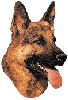 Pozvánka na bonitaciZKO POHOŘELICE pořádá dne 9.10. 2016 bonitaci NO.Rozhodčí: Ing Karel StrouhalFigurant : Martin PleskačPřejímka psů : 7,30 – 8,30 hodZahájení : 9,00 hodMísto konání : kynologické cvičiště v Pohořelicích (vedle fotbalového hřiště).Poplatek : 350 KčPřihlášky + poplatek zasílejte do 1.10.2016 složenkou na adresu :Miroslava Strouhalová, 67176 Olbramovice 170, tel: 607569742,                                  Email: strouhalovi@seznam.czPoplatky na místě nebudou přijímány.Podmínky účasti:předložení originálu průkazu původu psa + originál výkonnostní knížkyočkovací průkaz s platným očkovánímdoklad o zaplacení členského příspěvku ČKNO majitele psa  za rok 2016členství majitele psa(dle průkazu původu) v ČKNO – pes nečlena ČKNOnemůže být posouzen !!! jedinci znovu předvedeni za účelem prodloužení na doživotí musí předložit původnízařazení do výběrového chovuvýstavní ocenění nejméně dobrý z výstavy ČKNO,Rak.Něm. a Slovenské-posouzené příslušným rozhodčím (neplatí ocenění z mezinárodních a národních výstav).složená zkouška z výkonu alespoň 1.stupně (ZVV1,IPO1,SchH1,SVV1)RTG DKK max. II.stupně.jedinci narození po 1.7.2012 musí mít zapsán i výsledek DLK max. II.stupně.Výsledek musí být vyznačen v PP bonitovaného jedincea potvrzen plemennou knihou!!!    -     Jedinci,kteří některou z podmínek účasti splnili v roce 2009, 2010, 2011, 2012,2013,                2014,2015 a 2016 musí mít v PP potvrzení o DNA.přihláška zaslaná do data uzávěrky (jedinci neuvedení do katalogu nemohou býtposouzeni).Průkazy původu musí být řádně podepsané s uvedením majitele,jeho jména a přesné adresy, vč. PSČimportovaní jedinci nemohou být posouzeni,pokud nejsou zapsáni v české pl.knize.PŘIHLÁŠKA+) Bonitace                                                                    +) PřebonitaceJméno psa(feny)…………………………………..                           č.zápisu:………………………….Chovná st.  …………………………………………………………….         Tet.č. : …………………………..                 …………………………………………………………….Narození: …………………………………………….Otec : …………………………………………………………………………………………………………………..Matka : ………………………………………………………………………………………………………………...Zkoušky : ………………………………………….              Výstavy : ……………………………………….RTG DKK : ……………………     RTG DLK: ……………………………………………………………………DNA :        CZ                                               DeChovatel : ………………………………………………………………………………………………………………     Majitel : …………………………………………………………………………………………………………………             …………………………………………………………………………………………………………………Tel. nebo  email majitele:                  …………………………………………………………………………+)nehodící se škrtněte                        …………………………………………………………………….                                                                     podpis